Integriteti, elementi kyç në përmirësimin e Prokurimit PublikPërmbledhja ekzekutiveGjatë vitit 2017, në Kosovë janë zhvilluar 10,214 aktivitete të Prokurimit nga 163 Autoritete Kontraktuese. Vlera e këtyre prokurimeve, duke përfshirë edhe pjesën e alokuar për 2017, për ndërtimin e Autostradës “Arbër Xhaferi” është 641,298,561.48 EURO apo 35% të buxhetit të alokuar për të njëjtin vit (1,810,131,478.00 Euro). Kjo përqindje tregon se Prokurimi Publik është një nga veprimtaritë kryesore në shpenzimin e parasë publike.  Edhe pse legjislacioni aktual për rregullimin e Prokurimit është mjaft i harmonizuar më direktivat e Bashkimit Evropian, Institucione dhe organizata të ndryshme vazhdojnë të identifikojnë probleme thelbësore në zhvillimin e këtyre procedurave. Po të njëjtat raporte tregojnë se problem në menaxhimin e parasë publike përmes prokurimit publik është i ndërlidhur me faktorin njeri, dhe zbatimin e ligjeve në praktikë. Kodi i etikës dhe sjelljes profesionale përshkruan parimet etike që qeverisin vendimet dhe sjelljet në një kompani apo organizatë. Ato japin një përmbledhje të përgjithshme se si punonjësit duhet të sillen, si dhe udhëzime specifike për trajtimin e çështjeve jo etike. Komisioni Rregulativ për prokurim publik ka miratuar kodin etik për prokurimin publik, megjithatë zbatimi i këtij kodi në praktikë paraqet një nga brengat kryesore. Përmbajtja e problemitMe qëllim të rregullimit të prokurimit publik në Kosovë, Ligji aktual për Prokurimin Publik deri më tani ka pësuar tre amandamente, dhe janë shfuqizuar katër ligje paraprake. Ligji aktual nr. 04 / L-042 për prokurimin publik në Republikën e Kosovës, ka hyrë në fuqi më 4 tetor 2011 dhe që atëherë është ndryshuar tri herë. Dy ndryshime hynë në fuqi në janar dhe mars 2016. Këto ndryshime janë iniciuar për të harmonizuar ligjin ekzistues me direktivën e BE-së 2014/24 / BE të Parlamentit Evropian dhe të Këshillit Evropian. Në vazhdim, ligji primar plotësohet edhe nga legjislacioni sekondar, I cili përbëhet nga: (1) Rregullat dhe Udhëzimet Operative për Prokurimin Publik, (2) Plani i Menaxhimit të Kontratave, (3) Kodi i Etikës së Prokurimit, (4) Rregullat që rregullojnë shitjen dhe asgjësimin e pasurisë, (5) Rregullat për paraqitjen e ankesave, dhe (6) Udhëzimet e Prokurimit për Misionet Diplomatike. Kuadri ligjor për prokurimet publike është kryesisht në përputhje me acquis të BE-së për prokurimin publik, duke përfshirë disa dispozita nga Direktivat e BE-së të vitit 2014 mbi prokurimin publik. Megjithatë, Direktivat e vitit 2014 ende nuk janë përfshirë plotësisht në legjislacion. Synimet kryesore të politikës së prokurimit publik, siç janë transparenca, trajtimi i barabartë dhe konkurrenca e lirë dhe e paarritshme, janë të përfshira në Ligjin e Prokurimit Publik.Megjithatë, Zyra Kombëtare e Auditimit gjatë auditimeve për vitin 2017 ka identifikuar disa probleme në Prokurimin Publik, si vonesat në fillimin e procedurave të prokurimit, kohëzgjatjen e shtuar për shkak të procedurave të ankesave dhe dështimet e operatorëve ekonomikë për të përmbushur detyrimet kontraktuale në kohën e duhur, si disa nga faktorët kryesorë që rezultojnë me ritme më të ngadaltë të ekzekutimit të buxhetit, veçanërisht për buxhetin për investime kapitale. Në vazhdim, Agjencia Kundër Korrupsionit gjatë vitit 2017 ka identifikuar 13 gjetje të mëdha lidhur me prokurimin publik, e që kanë të bëjnë me integritetin dhe mosndëshkimin. Po ashtu, raporte të ndryshme nga shoqëria civile dhe mediat në Kosovë, tregojnë shqetësime në lidhje me fenomenin e dhënies së tenderëve për miqtë dhe anëtarët e familjes së politikanëve në pushtet, ose të zyrtarëve të prokurimit, mosrespektimit të ligjit nga autoritetet kontraktuese, transparencën e kufizuar, manipulimin e ofertave, menaxhimin e dobët të kontratave, rregullimin e çmimeve pas dhënies së kontratave, presionin politik, kapjen e shtetit, problemet me platformën elektronike të prokurimit dhe ndikimin politik dhe mosndëshkimin. Për më shumë, Raporti i Progresit për Kosovën për vitin 2017 vazhdon të theksoj kapacitetin e dobët të institucioneve publike të prokurimit publik, monitorimin dhe ekzekutimin e pamjaftueshëm të kontratave dhe sistemet e dobëta të mjeteve juridike, të cilat janë të ndjeshme ndaj korrupsionit në rastin e prokurimit publik. Fondi Monetar Ndërkombëtar, në raportin e tij për Kosovën, shpreh shqetësime rreth projekteve të motivuara politikisht, ndërsa Këshilli i Evropës, Projekti për Krime Ekonomike në Kosovë (PECK II) në raportin e saj të vlerësimit të rrezikut të korrupsionit në prokurimin publik në Kosovë, ka identifikuar pesë fusha për zhvillimin e politikave prioritare. Të pesë fushat ndërlidhen me ndikimin politik në aktivitete të ndryshme. Në vitin 2015, OECD (SIGMA) bëri vlerësime gjithëpërfshirëse të Matjes Bazë për shtatë vendet kandidate për zgjerim të BE dhe kandidatët potencialë kundër Parimeve të Administratës Publike. Ndërsa raporti nënvizon disa përparime që nga viti 2015, veçanërisht në përputhje me parimet e Traktatit për Funksionimin e Bashkimit Europian dhe acquis të Bashkimit Evropian dhe iniciativës për Reformën e Administratës Publike. Sipas raportit, sfidat kryesore në prokurimin publik janë të lidhura me planifikimin e dobët, përdorimin e tepruar të kriterit më të ulët të çmimeve, menaxhimin e kontratave kryesisht të lidhura me dështimin për të marrë vlerën për paratë dhe pagesat.Gjatë Forumit Global të OECD-së për qeverisje, të mbajtur me 2004, mungesa e transparencës dhe llogaridhënies u identifikuan si kërcënimi më madh për integritetin në prokurimin publik. Për më shumë, OEDC kishte bërë një hulumtim midis praktikuesve të prokurimit në qeveritë qendrore të disa shteteve evropiane dhe botërore. Gjetjet e këtij hulumtimi konfirmuan se transparenca dhe përgjegjësia janë çelësi për rritjen e integritetit gjatë gjithë ciklit të prokurimit, përfshirë në vlerësimin e nevojave dhe menaxhimin e kontratave. Hulumtimi gjithashtu zbuloi se prokurimi publik konsiderohet gjithnjë e më shumë si një profesion strategjik që luan një rol qendror në parandalimin e keqmenaxhimit dhe minimizimin e potencialit të korrupsionit në përdorimin e fondeve publike. Për më shumë, integriteti në prokurimin publik është një mjet i fuqishëm për ofrimin e shërbimeve efektive dhe si i tillë rrit besimin e qytetarëve në institucionet shtetërore. Politikat aktualeKosova ka bërë disa përditësime në ligjet dhe platformat qeveritare për sa i përket ngritjes së transparencës, edhe pse ka ende hapësirë për përmirësime, sidomos lidhur me hapjen e të dhënave konform politikave të Partneritetit për Qeverisje të Hapur (OGP), ku Kosova ka aplikuar për anëtarësim qysh në vitin 2014. Për sa i përket llogaridhënies në prokurim Publik, Kosova ka disa nivele të llogaridhënies publike dhe penale. Në përputhje me dispozitat ligjore të ligjit të atëhershëm për prokurim publik (2007/20), në Korrik të vitit 2008, Kuvendi i Kosovës kishte themeluar Organin Shqyrtues i Prokurimit (OSHP). OSHP është përgjegjëse për zbatimin e procedurave për shqyrtimin e prokurimit publik dhe kanë autoritetin dhe përgjegjësitë e parashikuara në Ligjin për Prokurim Publik. Gjatë vitit 2017, OSHP kishte shqyrtuar 553 ankesa (5% të numrit të përgjithshëm të prokurimeve publike për të njëjtin vit), nga të cilat në 51% të rasteve ishin vërtetuar shkelje të dispozitave ligjore të prokurimit publik. Sipas vendimeve të OSHP, shkeljet më të shpeshta të ligjit për prokurimin publik kanë të bëjnë me trajtimin e barabartë dhe jo diskriminimin, dosjen e tenderit, përshtatja e specifikave teknike, ekzaminimi dhe vlerësimi i kontratave dhe kriteret për dhënien e kontratës. Në vazhdim,  nëse një Autoritet Kontraktues parashtron një kërkesë lidhje me paraqitjen e të dhënave të rreme ose të një dokumenti të falsifikuar nga operatori ekonomik, OSHP është e obliguar dhe ka autoritetin që të shqyrtojë dhe të diskualifikojë operatorin ekonomik nga pjesëmarrja në prokurim publik për një periudhë deri në një (1) vjeçare. Edhe pse kjo dispozitë ligjore është vendosur për të përshpejtuar procesin e reagimit dhe parandalimin e përfitimit të Operatorëve Ekonomik nga prokurimi publik, mos veprimi i OSHP konform dispozitave të Kodit Penal për t’i raportuar tutje apo deponuar kallëzim penal pas verifikimit të shkeljes, po i amniston bizneset nga vepra penale, duke paraqitur një problem në zbatimin e dispozitave ligjore kundrejt bizneseve të cilat (ato apo ndonjë nga pronarët) kanë qenë të dënuar për vepra penale.Nivel tjetër i llogaridhënies në Prokurim publik është edhe parashtrimi i ankesave dhe shqyrtimi nga gjykatat themelore të Kosovës. Megjithatë, raporte të ndryshme nga shoqëria civile, si dhe raporte ndërkombëtare, tregojnë për mungesën e kapaciteteve të këtij institucioni për të procesuar të gjitha shkeljet e identifikuara në prokurim publik, dhe marrjen e vendimeve të shpejta dhe të drejta lidhur me këto qështje.Nivel tjetër i llogaridhënies është edhe Agjencia Kundër Korrupsionit, e cila zhvillon një sërë hulumtimesh lidhur me aferat korruptive në këtë sektor. Fatkeqësisht, ky institucion, sipas ligjit në fuqi, lëshon vetën opinione dhe rekomandime, të cilat nuk janë të obligueshme për zbatim nga Autoritetet Kontraktuese. Gjithashtu, Ligji për menaxhimin e financave publike dhe përgjegjësitë, parasheh masa llogaridhënëse për zyrtarët financiar, ku kualifikohen edhe zyrtarët e prokurimit publik. Meqenëse, pothuajse të gjitha problemet e sipër cekura në përmbajtjen e problemit janë të ndërlidhura me faktorin njeri, është esenciale fuqizimi i integritetit dhe llogaridhënies në këtë sektor të rëndësishëm në shpenzimin e parasë të tatimpaguesit. Me qëllim të ngritjes së profesionalizmit dhe vlerave etike, në Mars të vitit 2017, Komisioni Rregulativ i prokurimit publik miratoi Kodin Etik për prokurimin publik. Neni 3, Paragrafi 1, obligon të gjithë akterët e përfshirë në prokurim publik, të veprojnë me integritetin dhe profesionalizmin më të lartë, në zbatimin e detyrave të tyre. Edhe pse Kodi Etik ka hyrë në fuqi që nga Marsi i vitit 2017, në periudhën pasuese Media dhe raporte të ndryshme të shoqërisë Civile, por edhe të Auditorit të Përgjithshëm dhe Agjencisë Kundër Korrupsion kanë shpërfaqur situata në kundërshtime me nenin 3 të këtij Kodi, siç janë Integriteti, Konfidencialiteti, Aftësia dhe kompetenca, Konkurrencën e drejtë, Konflikti i interesit, Obligimet e Pagesave, etj. Për më tepër, raportet identifikojnë raste kur kontratat janë nënshkruar nga zyrtarë jo të certifikuar për prokurim publik, apo edhe rastin më eklatant të kthimit në pozitë të njëjtë dhe ri-certifikimin nga KRPP të personit të dënuar nga gjykata për keqpërdorim të detyrës zyrtare, e që bie në kundërshtime me Kodin Etik, Neni 2, sipas të cilit: 2.1 Është politikë e Komisionit Rregullativ të Prokurimit Publik (KRPP) të promovojë dhe të balancoj objektivat e mbrojtjes së integritetit të Qeverisë së Kosovës dhe shpenzimin e mjeteve të BKK, si dhe fondet tjera publike, duke përshkruar standardet më të larta të sjelljes etike, pa krijuar pengesa të pa arsyeshme për ofrimin e një shërbimi publik sa më efikas dhe sa më efektiv. Rekomandimet: Me qëllim të përmirësimit të situatës aktuale dhe fuqizimin e Kodit Etik në Prokurim Publik, Instituti Demokratik me këtë rast del me një rekomandim konkret të themelimit të Byros së Integritetit brenda Komisionit Rregulativ të Prokurimit Publik. Byroja e Integritetit të Prokurimit Publik do të funksiononte si një qendër kombëtare e ekspertizës që do të mbështet Autoritetet Kontraktuese në zbatimin e përgjegjësive të tyre në fushën e integritetit. Kjo detyrë realizohet duke adresuar të dy anët e integritetit: "anën e butë" (ndërgjegjësimin, komunikimin, debatueshmërinë dhe klimën e sigurt) dhe "anën e vështirë", sigurimin e vlerave të Kodit Etik dhe llogaridhënies (procedurat e raportimit, trajtimi uniform i shkeljeve etj.).Roli i kësaj byroje do të ishte të arrijë promovimin e integritetit nga pikëpamja e një roli inkurajues, si dhe një kontrollues.Roli inkurajues ka për qëllim të mundësojë zyrtarët e prokurimit publik të marrin përgjegjësitë e tyre dhe të zbatojnë në mënyrë aktive integritetin, duke u angazhuar edhe në ngritjen e kapaciteteve profesionale me fokus në sjelljen etike. Roli kontrollues i kësaj byroje do të përfshinte aktivitetet e ruajtjes së një pasqyre të përgjithshme për shkeljet e integritetit dhe, nga ky pozicion, marrjen e vendimeve apo/dhe koordinimin me institucionet adekuate për të siguruar mbështetje për autoritetin kompetent në respektimin e kërkesave ligjore dhe një zbatim uniform të Ligjeve përkatëse në fuqi. Ky rol do të kishte në fokus trajtimin e problemeve të integritetit në nivel llogaridhënës.Duke ndjekur shembullin e Zyrës së Integritetit në Prokurorinë e Shtetit të Holandës, kjo Byro do të kishte një përbërje si në vijim: Menaxherit të Programit të Integritetit (KRPP) dhe Koordinatorit të Integritetit (KRPP), Eksperti i të drejtave të punëtorëve, Përfaqësues nga departamenti i Hetimeve të Brendshme të Policisë, Përfaqësues nga Agjencia Kundër Korrupsion, Ekspert për Marrëdhënie me Publikun (Komunikim), Drejtorët e Operacioneve, dhe akterë të nevojshëm nga strukturat ekzistuese të Administratës Publike. Mbledhja e ekipit do të bëhej në baza të paracaktuara/planifikuara për të analizuar situatën, dhe baza ad-hoc në rast të identifikimit të nevojave kontrolluese. Sipas shembullit të sipër cekur, kostoja e asociuar me krijimin e kësaj Byroje do të ishte vetëm administrative/logjistike. Kjo Byro do të përzgjidhte një Zyrtar të Besueshëm të Integritetit, i cili do të vepronte si një linjë e parë e kontaktit për punonjësit në lidhje me integritetin; do të këshillonte punonjësit sipas kërkesës dhe do t'i ndihmonte ata të raportojnë një shkelje të dyshuar të integritetit; do të ofronte kujdesin e mëvonshëm për sinjalizuesin, si dhe do të koordinonte vlerësimin nga pala për të përcaktuar deri në çfarë mase ai / ajo është i kënaqur me mënyrën se si Zyrtari i Besueshëm i Integritetit dhe të gjithë të tjerët brenda departamentit të Byros së Integritetit kanë trajtuar problemin; do të menaxhonte linjat e informimit të menaxherit më të lartë në byro dhe të këshillonte për dyshimet për shkelje të integritetit në raport me raportet dhe politikën konkrete.Burimet: Punëtoria për Integritetin dhe Pandëshkueshmërinë në Prokurim Publik, organizuar nga KDI 30 qershor – 01 korrik 2018, Strugë, Maqedoni Kontributi nga Kitty Nooij, Prokurore dhe Udhëheqëse e Zyrës së Integritetit në Prokurorinë e Shtetit të Holandës (Punëtoria për Integritetin dhe Pandëshkueshmërinë në Prokurim Publik, organizuar nga KDI 30 qershor – 01 korrik 2018, Strugë, Maqedoni) Kodi Etik i Prokurimit, KRPP 2016Raporti mbi aktivitetet e prokurimit publik në Kosovë për vitin 2017, KRPP 2018Raporti Vjetor i Auditimit, Zyra Kombëtare e Auditimit, 2017Raport Vjetor Janar-Dhjetor 2017, Agjencia Kundër KorrupsionIntegriteti në prokurim publik, praktikat e mira nga A deri në Z, OECD 2007 Forumi Global i OECD-së për Qeverisjen e vitit 2004: Luftimi i Korrupsionit dhe Promovimi i Integritetit në Prokurimin PublikRaporti vjetor i punës, OSHP 2018Parimet e OECD për Integritetin në Prokurimin Publik, OECD 2009 Përmbledhje e praktikave të mira për integritet në prokurim publik, OECD Parimet për Rritjen e Integritetit në Prokurimin Publik, OECD 2009 Ligji Nr. 04 / L-042 për Prokurimin Publik i ndryshuar dhe plotësuar me Ligjin Nr. 04 / L-237, Ligji Nr. 05 / L-068 dhe Ligji Nr. 05 / L-092.Ligji nr. 03/l-048 për menaxhimin e financave publike dhe përgjegjësitë i ndryshuar dhe plotësuar me Ligjin Nr. 03/L-221, Ligji Nr. 04/L-116, Ligji Nr. 04/L-194, Ligji Nr. 05/L-063 dhe Ligji Nr. 05 / L-007Direktiva 2014/24 / BE e Parlamentit Europian dhe e Këshillit e 26 Shkurtit 2014 mbi prokurimin publik dhe Direktivën 2014/25 / BE të Parlamentit Evropian dhe të Këshillit të datës 26 shkurt 2014 mbi prokurimin nga entitetet në ujësjellës, transportit dhe shërbimeve postare, Gazeta Zyrtare e Bashkimit Evropian (OJEU) Nr. L 94/243.Republika e Kosovës: Çështje të zgjedhura, Fondi Monetar Ndërkombëtar, shkurt 2018Raporti i Kosovës 2018 - Komisioni EvropianKodi Penal i Kosovës Kapja e shtetit në Kosovë: Ekonomia politike e zhavorrit, KDI 2018Kapja e shtetit në Kosovë: Tregtimi I shëndetit publik për përfitime private, KDI 2018Prokurimi i pambikëqyrur, Demokraci Plus 2018Tenderomania e (pa)ndëshkuar, ÇOHU 2017Shkeljet dhe mosrespektimi i Ligjit të Prokurimit Publik në Kosovë, Demokraci Plus, 2017Investimet e Arnuara, KDI 2017Nder me tenderë, BIRN Interpress Kosovo, 2016Vlerësimi i korrupsionit në Kosovë, Instituti RIINVEST 2016Vlerësimi i rrezikut të korrupsionit në fushën e prokurimit publik në Kosovë, PECK II, maj 2017Parimet e Administratës Publike, Raporti i Vlerësimit të Kosovës; OECD, nëntor 2017COPYRIGHT © 2018. Kosova Democratic Institute (KDI).Instituti Demokratik i Kosovës i ka të gjitha të drejtat të rezervuara dhe asnjë pjesë e këtij botimi nuk lejohet të riprodhohet ose të transmetohen në çfarëdo forme, mekanike apo elektronike, përfshirë fotokopjimin ose çdo sistem tjetër të ruajtjes dhe nxjerrjes së materialeve, pa lejen me shkrim të botuesit. Publikimi mund të riprodhohet ose të transmetohet vetëm nëse përdoret për qëllime jokomerciale. Kurdo dhe kushdo që përdor citate a materiale të ndryshme të këtij botimi, është i obliguar ta bëjë të qartë burimin nga do t’i ketë marrë ato citate ose materialeve që përdoren.Për çdo koment, kritikë apo sugjerim, luteni të na kontaktoni përmes mundësive të ofruara më poshtë:Adresa:	Rr. Bajram Kelmendi, Nr. 45,10000, Prishtinë, Kosovë.Tel.:	+381 (0)38 248 038E-mail:	info@kdi-kosova.orgWeb:	www.kdi-kosova.orgAutor: Diana Metushi KrasniqiPublikimi i këtij raporti është bërë i mundur me përkrahjen e Fondacionit të Kosovës për Shoqëri të Hapur - KFOS. Opinionet, të gjeturat dhe rekomandimet në këtë raport janë përgjegjësi e KDI-së dhe jo domosdoshmërisht paraqesin qëndrimet e donatorit.KDI është  Organizatë Joqeveritare (OJQ)  e angazhuar të mbështesë zhvillimin e demokracisë përmes përfshirjes së qytetarëve në bërjen e politikave publike dhe fuqizimin e sektorit të shoqërisë civile me synimin për të ndikuar në rritjen e transparencës dhe llogaridhënies nga ana e institucioneve publike.Për më shumë informata rreth KDI ju lutem vizitoni www.kdi-kosova.orgMe përkrahjen financiare të: 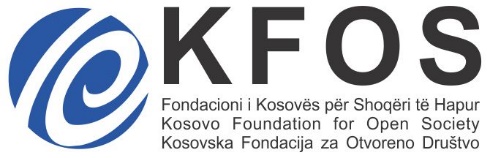 